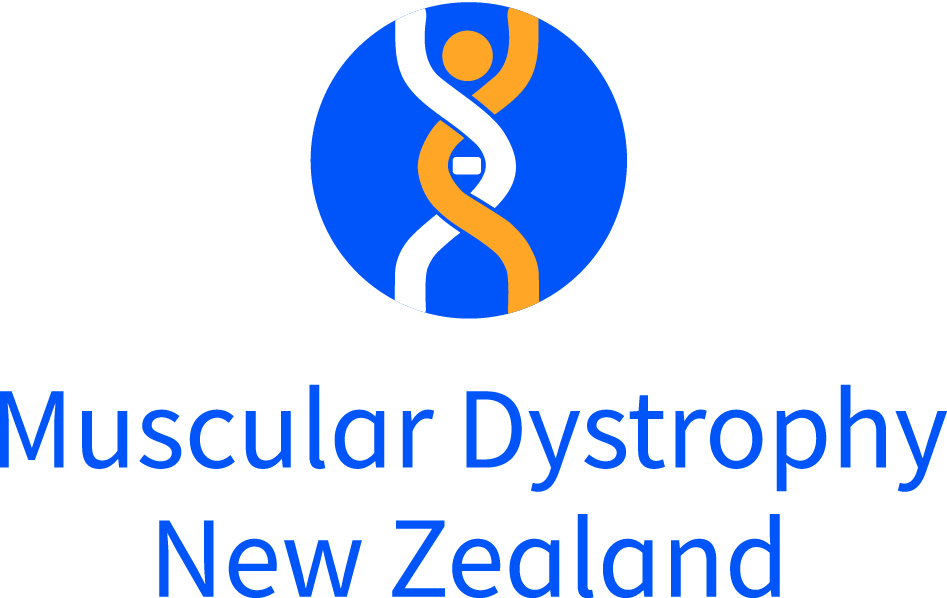 Authorisation to Disclose Information
Under New Zealand law*, information about your health should always be treated carefully by health and community agencies. Therefore, we need your permission to collect or disclose information about you (or your child/family member).The information you share with the Muscular Dystrophy Association of New Zealand (MDANZ) is voluntary.  Any information collected will be stored in an electronic system which is password protected or in a locked filing cabinet. Your information will only be accessed by people in the services of MDANZ who are MDANZ staff, committee / council members and volunteers who have all signed confidentiality agreements. By signing this form, you agree to us sharing relevant information about you (or your child/family member) with health professionals, community or government agencies, education providers or disability support agencies. This information will only relate to the agreed goals or outcomes that we have discussed with you.You have the right to ask for copies of information we hold about you and to ask for any inaccurate information to be corrected. I ______________________________________________agree to information about me /my child/ my family member being collected and disclosed by MDANZ. I understand that disclosure of information will only be relevant to my healthcare and wellbeing.     I understand that information will be stored in accordance with the Health Information Privacy Code 2020. I understand I can request copies of information from MDANZ and ask for inaccurate information to be corrected. Signed: ____________________________	Dated: ___________________________If applicable: I ______________________________________also agree to information about me/my child being shared with the following members of my family. Name:	_______________________________	Relationship: ______________________________		*Privacy Act 2020 and Health Information Privacy Code 2020. Personal Details                                     (please complete one form per member)  Title:  Mr / Mrs / Ms / Miss                        Gender:    M / F / Non-binary / Do not wish to disclose                     Date of Birth: ______/________/___________ Ethnicity: ___________________________________________Name: __________________________________________________________________________________________Physical Address: __________________________   __________________________ _________________________________________________________________________________________________________________________             Postal Address (if different): _________________________________ __________________________________________________________________________________________________________             ________________Preferred Contact Number: ___________________________Other Number: ______________________      Email: ______________________________________________________________Emergency Contact Name: __________________                  __  Number: ________________________Neuromuscular Condition Details(Please complete this section if you have a neuromuscular condition)Condition: ___________________________________________ or       UNKNOWNNHI Number: ________________________________________Date of Diagnosis: ______ _/____  __/___________          or        NOT FORMALLY DIAGNOSED Current Neurologist: ___________________________________________________________________________Current GP: ___________________________________________GP Phone: _____________ _________________GP Address: _________________________________________________________________ ____________    _____                 Yes, please send my GP information about my condition/neuromuscular condition  Note: If you are the parent/guardian/relative of an existing or new member with a condition, please list their name and condition so we can link your membership accounts:Name: ______________________________________ Condition: _________________________________________How did you hear about MDANZ?   Friend       GP       Neurologist       Paediatrician       Genetics Department    Website       Family       Other (Please specify) _______________________________________________________Disclosure: The information I have provided is accurate.  I understand that this and other information provided to the Muscular Dystrophy Association of NZ will be kept confidentially in accordance with the Privacy Act 2020 and the Health and Information Privacy Code 2020. I understand my information may be accessed by people in the services of MDANZ which includes, staff, council / committee members & volunteers.Name:  ____________________                      ______               Signature: ______________                                       Date:   __                                 _____ OFFICE USE ONLY